РЕШЕНИЕ №1УНАФЭ №1БЕГИМИ №1сессии Совета местного самоуправления сельского поселенияВторой Лескен Лескенского муниципального района КБР      30.04.2019 года                                                             с.п. Второй Лескен  В соответствии со ст.7,35,44 Федерального закона от 06.10.2003г. №131 «Об общих принципах организации местного самоуправления в Российской Федерации», в целях приведения Устава сельского поселения Второй Лескен Лескенского муниципального района КБР в соответствие с действующим законодательством, Совет местного самоуправления сельского поселения Второй Лескен Лескенского муниципального района Кабардино-Балкарской Республики РЕШИЛ:Внести в Устав сельского поселения Второй Лескен Лескенского муниципального района КБР, принятый решением Совета сельского поселения Второй Лескен Лескенского муниципального района от 24.12.2018 №1 «О принятии Устава сельского поселения Второй Лескен», следующие изменения: В пункте 12 статьи 7 слова «мероприятий по отлову и содержанию                                             безнадзорных животных, обитающих» заменить словами «деятельности          по обращению с животными без владельцев, обитающими»;1.2.  Пункт 5 статьи 6 после слов «за сохранностью автомобильных дорог местного значения в границах населенных пунктов поселения», дополнить словами «организация дорожного движения,».        1.3. часть 1 статьи 16 изложить в следующей редакции:        «1. Под территориальным общественным самоуправлением понимается        самоорганизация граждан по месту их жительства на части территория         поселения, внутригородской территории города федерального значения,         городского округа, внутригородского района, а также в расположенных         на межселенной территории населенных пунктах (либо на части их         территории) для самостоятельного и под свою ответственность         осуществления собственных инициатив по вопросам местного значения.        Границы территории, на которой осуществляется территориальное общественное самоуправление, устанавливаются по предложению населения, проживающего на соответствующей территории,  представительным органом поселения, внутригородской территории  города федерального значения, городского округа, внутригородского района, а в расположенных на межселенной территории населенных пунктах (либо на части их территории) - представительным органом муниципального района.»;абзац первой части после слов «внутригородского района» дополнить словами «, муниципального района».2. В порядке, установленном Федеральным законом от 21.07.2005 г. № 97-ФЗ «О государственной регистрации Уставов муниципальных образований», предоставить муниципальный правовой акт о внесении изменении в Устав сельского поселения Второй Лескен Лескенского муниципального района на государственную регистрацию в Управление Министерства юстиции Российской Федерации по Кабардино-Балкарской Республике в течение 15 дней. 3. Главе сельского поселения Второй Лескен Лескенского муниципального района опубликовать муниципальный правовой акт сельского поселения Второй Лескен Лескенского муниципального района после государственной регистрации в течении 7 дней и направить в Управление Министерства юстиции Российской Федерации по Кабардино-Балкарской Республике сведения об источнике и о дате официального опубликования (обнародования) муниципального правового акта сельского поселения Второй Лескен Лескенского муниципального района Кабардино-Балкарской Республики для включения указанных сведений в государственный реестр уставов  муниципальных образований в 10-дневный срок.4. Настоящее решение обнародовать в соответствии с действующим законодательством.Председатель Совета местного самоуправлениясельского поселения Второй Лескен                                             А. ВарквасовКЪАБАРДЕЙ-БАЛЪКЪЭР РЕСПУБЛИКАМЛЭСКЭН МУНИЦИПАЛЬНЭ КУЕЙМ ЩЫЩ ЛЭСКЭН ЕТIЫУАНЭ КЪУАЖЭМ И СОВЕТКЪАБАРТЫ-МАЛЬКЪЭР РЕСПУБЛИКАН ЛЕСКЕН МУНИЦИПАЛЬНЫЙ РАЙОНУНУ ЭКИНЧИ ЛЭСКЭН ЭЛ ПОСЕЛЕНИЯСЫНЫ СОВЕТИО внесении изменении в Устав сельского поселенияВторой Лескен Лескенского муниципального района КБР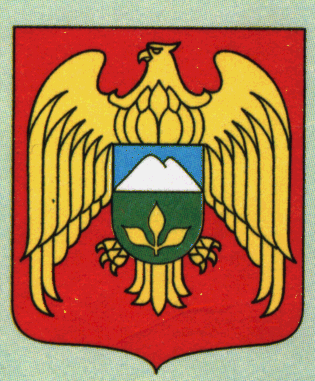 